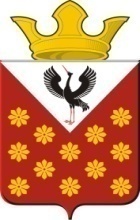 Российская  ФедерацияСвердловская областьБайкаловский районПостановлениеглавы Краснополянского сельского поселенияот 09 июня  2020 года  № 82Об утверждении Порядка информирования граждан о порядке строительства объектов капитального строительства на земельных участках, предназначенных для ведения гражданами личного подсобного хозяйства, садоводства, огородничества, индивидуального гаражного или индивидуального жилищного строительства, на территории  муниципального образования Краснополянское сельское поселение.В соответствии с частью 13 статьи 16 Федерального закона от 03.08.2018 № 340-ФЗ «О внесении изменений в Градостроительный кодекс Российской Федерации и отдельные законодательные акты Российской Федерации», Федеральным законом от 02.10.2003 № 131-ФЗ «Об общих принципах организации местного самоуправления в Российской Федерации», руководствуясь статьей 26 Устава муниципального образования Краснополянское сельское поселение, постановляю: 1. Утвердить Порядок информирования граждан о порядке строительства объектов капитального строительства на земельных участках, предназначенных для ведения гражданами личного подсобного хозяйства, садоводства, огородничества, индивидуального гаражного или индивидуального жилищного строительства на территории Краснополянское сельское поселение.2. Опубликовать настоящее Постановление в газете "Информационный вестник" МО Краснополянское сельское поселение и путем размещения его полного текста на официальном сайте Краснополянского сельского поселения www.krasnopolyanskoe.ru;3. Контроль исполнения настоящего Постановления возложить на специалиста 1 категории  администрации муниципального образования Краснополянское сельское поселение   Э.А. Шевелеву.Глава Краснополянского сельского поселения                                                                          А.Н. КошелевУтвержденПостановлением главыКраснополянское сельское поселениеот 09 июня  2020 года  № 82Порядок информирования граждан о порядке строительства объектов капитального строительства на земельных участках, предназначенных для ведения гражданами личного подсобного хозяйства, садоводства, огородничества, индивидуального гаражного или индивидуального жилищного строительства, на территории Краснополянское сельское поселение.1. Общие положения1.1. Настоящий Порядок разработан в соответствии с частью 13, статьи 16 Федерального закона от 03.08.2018 № 340-ФЗ «О внесении изменений в Градостроительный кодекс Российской Федерации и отдельные законодательные акты Российской Федерации» и определяет последовательность действий Администрации Краснополянское сельское поселение,  при информировании граждан о порядке строительства объектов капитального строительства на земельных участках, предназначенных для ведения гражданами личного подсобного хозяйства, садоводства, огородничества, индивидуального гаражного или индивидуального жилищного строительства на территории муниципального образования Краснополянское сельское поселение.1.2. Ответственным за информирование граждан о порядке строительства объектов капитального строительства на земельных участках, предназначенных для ведения гражданами личного подсобного хозяйства, садоводства, огородничества, индивидуального гаражного или индивидуального жилищного строительства является Администрация муниципального образования Краснополянское сельское поселение  (далее – уполномоченный орган).1.3. Уполномоченный орган доводит до сведения граждан информацию о порядке строительства объектов капитального строительства на земельных участках, предназначенных для ведения гражданами личного подсобного хозяйства, садоводства, огородничества, индивидуального гаражного или индивидуального жилищного строительства в соответствии с настоящим Порядком.1.4. К мероприятиям, направленным на информирование населения о порядке строительства объектов капитального строительства на земельных участках, предназначенных для ведения гражданами личного подсобного хозяйства, садоводства, огородничества, индивидуального гаражного или индивидуального жилищного строительства (далее - порядок строительства), относятся:- предоставление средствам массовой информации (далее - СМИ) сведений о порядке строительства;- размещение на официальном сайте Администрации муниципального образования Краснополянское сельское поселение  в информационно-телекоммуникационной сети «Интернет» www.krasnopolyanskoe.ru.;информации о порядке строительства;- проведение встреч представителей Администрации муниципального образования Краснополянское сельское поселение с гражданами по разъяснению порядка строительства;- размещение на информационных стендах в здании Администрации муниципального образования Краснополянское сельское поселение  информации о порядке строительства;- дача ответов на обращения, направленные в Администрацию муниципального образования Краснополянское сельское поселение в письменной форме или в форме электронного документа, в порядке, установленном законодательством;- дача ответов на устные обращения, в том числе посредством консультирования по телефону или в ходе личного приема заинтересованных лиц специалистами Администрации муниципального образования Краснополянское сельское поселение  с учетом требований законодательства.1.5. Размещение информации в СМИ, на официальном сайте, на информационном стенде осуществляется в течение одного месяца со дня изменения законодательства, регулирующего порядок строительства.Встречи с гражданами проводятся по мере необходимости на основании обращений граждан.2. Требования к доступу информирования2.1. На информационных стендах, на официальном сайте Администрации муниципального образования Краснополянское сельское поселение, в СМИ информация размещается в виде:а) извлечений из законодательных и иных нормативных правовых актов, содержащих нормы, регулирующие строительство и реконструкцию индивидуальных жилых домов и садовых домов;б) комментариев и разъяснений об изменениях, произошедших в законодательстве Российской Федерации в сфере порядка строительства;в) ссылок на административные регламенты предоставления соответствующих муниципальных услуг;г) комментариев и разъяснений специалистов и экспертов по запросам граждан;д) контактной информации органов местного самоуправления, специалистов Администрации муниципального образования Краснополянское сельское поселение  в сфере строительства объектов капитального строительства на земельных участках, предназначенных для ведения гражданами личного подсобного хозяйства, садоводства, огородничества, индивидуального гаражного или индивидуального жилищного строительства (сведений о месторасположении, графике работы, номерах телефонов, адресах официального сайта и электронной почты, по которым заинтересованные лица могут получить необходимую информацию).Актуальные версии указанных материалов для информирования граждан распечатываются и обновляются по мере их изменения.2.2. Консультирование заинтересованных лиц осуществляется специалистами Администрации муниципального образования Краснополянское сельское поселение  в соответствии с установленным распределением должностных обязанностей:- в письменной форме или в форме электронного документа в соответствии с законодательством;- в устной форме при консультировании по телефону 8 (34362) 9-33-23 или в ходе личного приема специалистами Администрации муниципального образования Краснополянское сельское поселение  с учетом требований законодательства.2.3. Специалисты Администрации муниципального образования Краснополянское сельское поселение проводят консультации по следующим вопросам:а) об органе, уполномоченном на рассмотрение заявлений, уведомлений в целях строительства на земельных участках, предназначенных для ведения гражданами личного подсобного хозяйства, садоводства, огородничества, индивидуального гаражного или индивидуального жилищного строительства на территории муниципального образования  Краснополянское сельское поселение б) о порядке обращения в Администрацию муниципального образования Краснополянское сельское поселение в целях строительства объектов капитального строительства на земельных участках, предназначенных для ведения гражданами личного подсобного хозяйства, садоводства, огородничества, индивидуального гаражного или индивидуального жилищного строительства на территории муниципального образования  Краснополянское сельское поселение;в) о сроке рассмотрения заявлений о предоставлении муниципальных услуг, уведомлений в целях строительства, их форме и заполнению;г) о правовых основаниях осуществления строительства объектов капитального строительства на земельных участках, предназначенных для ведения гражданами личного подсобного хозяйства, садоводства, огородничества, индивидуального гаражного или индивидуального жилищного строительства на территории муниципального образования  Краснополянское сельское поселение;д) об исчерпывающем перечне документов, необходимых в соответствии с законодательными или иными нормативными правовыми актами для обращения в уполномоченный орган в целях осуществления строительства объектов капитального строительства на земельных участках, предназначенных для ведения гражданами личного подсобного хозяйства, садоводства, огородничества, индивидуального гаражного или индивидуального жилищного строительства на территории муниципального образования  Краснополянское сельское поселение;е) об исчерпывающем перечне оснований для отказа в приеме документов, необходимых для осуществления строительства объектов капитального строительства на земельных участках, предназначенных для ведения гражданами личного подсобного хозяйства, садоводства, огородничества, индивидуального гаражного или индивидуального жилищного строительства на территории муниципального образования  Краснополянское сельское поселение оснований для возврата документов;ж) об исчерпывающем перечне оснований для отказа осуществления строительства объектов капитального строительства на земельных участках, предназначенных для ведения гражданами личного подсобного хозяйства, садоводства, огородничества, индивидуального гаражного или индивидуального жилищного строительства на территории муниципального образования  Краснополянское сельское поселение.